Horváth PéterA tékozló fiúFerenczy Károly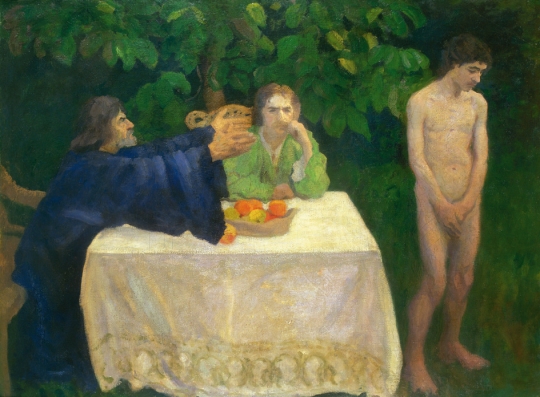 A jelenet kezdetekor a képen velünk szemben ülő „Báty” sárga ruhát visel, haja barna.A tékozló „Fiú” vörös.APA	Fiam! (kék köpenyben; kifordul a közönség felé) E szóra kezdj a képhez! Ügyelj, hogy a lényeg is kijöjjön, ne csak a színek és formák harmóniája! Megvagy az ecsettel? Hát akkor…. (visszafordul, kezdőkép szerint) Fiam!FIÚ	(a mezítelen alak) Apám, vétkeztem az ég ellen és teellened. Már nem vagyok méltó arra, hogy fiadnak nevezz.BÁTY	(az asztalnál, szemben) Jól mondja…APA	(kiszól, oldalra) Hozzátok hamar a legdrágább ruhát, és adjátok rá! BÁTY	Apa…!APA	(mint fent) Az ujjára húzzatok gyűrűt, és a lábára sarut! BÁTY	De apám, ez…APA	Vezessétek elő a hizlalt borjút, és vágjátok le!BTY	A borjút?!APA	Együnk és vigadjunk! BÁTY	De hát miért?APA	Fiam halott volt és életre kelt!BÁTY	Három éve kikérte jussát, és elbitangolt!APA	Elveszett és megkerült!BÁTY	Mint egy utolsó koldus, mezítelen…APA	Már hozzák a köntöst…Hozzák, öltöztetik (zöld ruhába), fésülik, ujjára gyűrűt húznak - képen kívülBÁTY	Enyémet?!APA	Illik rá.BÁTY	Ünnepi sarumat?!APA	Hallgass, és örülj, hogy megnőtt a lába!BÁTY	Látod, én annyi éve szolgálok neked, és egyszer sem szegtem meg parancsodat. APA	Mert te jó fiú vagy.BÁTY	És nekem még egy gödölyét sem adtál soha, hogy egyet mulathassak a barátaimmal! APA	Gondosan neveltelek.BÁTY	Most meg, hogy ez a fiad megjött, aki vagyonodat rossz nőkre pazallta…APA	Ne háborogj! Tudod, mit mond az Írás. Ha közületek valakinek van száz juha, és egy elvész belőlük, nem hagyja-e ott a pusztában a kilencvenkilencet, hogy keresse az egy elveszettet, amíg meg nem találja? BÁTY	Bolond, ha egy miatt a többit veszni hagyja!APA	Ha megtalálja az elveszettet, örömében vállára veszi, hazasiet vele, összehívja barátait és szomszédait…BÁTY	Képtelenség!APA	(kiszól) Örüljetek ti is, mert megtaláltam elveszett bárányomat! BÁTY	Apa…!APA	Éppen így nagyobb öröm lesz a mennyek országában egy megtérő bűnösön, mint kilencvenkilenc igazon, akinek nincs szüksége rá, hogy megtérjen.BÁTY	Fel nem foghatom, hogy…FIÚ	(visszatér, immár felöltözötten, megbocsátó, kedves mosollyal) Mert nehézfejű vagy, bátya. Mindig az voltál, Isten bocsássa meg. BÁTY	Mi van?!FIÚ	Ha egy asszonynak van tíz drachmája, és egyet elveszít, nem gyújt-e világot, nem sepri-e ki a házát, nem keresi-e gondosan, amíg meg nem találja? BÁTY	Miket beszélsz itt? Apánk nem eszetlen!FIÚ	És ha megtalálja, összehívja barátnőit meg a szomszédasszonyokat:APA	(egyetértőn) Örüljetek ti is - mondja -, mert megtaláltam elveszett drachmámat! BÁTY	Miféle drachma? Miféle asszonyok? Anyánkat a bánat vitte sírba! Emiatt! Most beállít, s beülne a készbe? Egy fillérje sincs! Mind eltékozolta! Ezt ünnepeljük?!APA	Isten angyalai éppígy örülnek majd egy megtérő bűnösnek.FIÚ	- mondja az Írás.BÁTY	Akkor betűi mind hazudnak!FIÚ	(álnok-szerényen) Te mondád.APA	(Bátynak) Ne káromold az Istent!BÁTY	Szakadjon rá az ég, ha ilyen igazságtalan! Saját angyalai rúgják le a magasból…APA	Vigyázz, fiam, mert szavaid fejedre szállnak! FIÚ	Kár volna érted, bátya.BÁTY	Nézd! Nézd a szemforgató, hamis mosolyt az arcán, az ártatlan tekintetet…FIÚ	Bátyus…BÁTY	… hallgasd a mézes hangját…APA	(nyugtatná a bátyót) Fiam, te mindig itt vagy velem, és mindenem a tied. BÁTY	Éjt nappallá téve dolgoztam érte két ember helyett! Túrtam a földet, vontam az igát… APA	Mert öcséd halott volt, és most életre kelt!BÁTY	Igen? Hát halottként dőzsölt Szíriában? Halottként járta be a Jordán mesés vidékét? Halottként hajózott át a tengeren, hogy egyiptomi szukák bűzhödött ölében henteregjen…FIÚ	Fogalmad sincs, miről beszélsz.BÁTY	Neked bezzeg van fogalmad! Te tudod, mit jelent kötelmek nélkül élni! Szeretni kövéret, soványat, asszonyt, leányt, fiút…, APA	Elég, mert olyat teszek…BÁTY	Már megtetted, tessék! Itt áll, előttünk a „tékozló fiú”, az én legjobb sarumban, az én ünneplő ruhában, ujján a gyűrűvel, amit arámnak szántam volna majd, ha… APA	A bölcs beéri, fiam, a félnek felével…BÁTY	Miféle fél?! Hiszen újra elmegy! Teli iszákommal szökik meg, ha jól lakott, s pihent! Meglásd, apám, még hajnal előtt kihűl az ágya!FIÚ	Miért tennék ilyet?BÁTY	Azt hiszed, én nem érzem a hívást? Engem nem csábít a távol? Én talán nem kívántam magam minden percben szabadnak, miközben apánk rossz parancsait próbáltam helyrehozni, gonddal ügyelvén a helyes vetésre, aratásra, elletésre?APA	Rossz parancsaim?!BÁTY	Mindenki tudja! Tessék! (kimutat) Kérdezz akárkit! Hiszen nem úgy van az, hogy az ész hirtelen romlik meg az őszülő fejekben, hogy a nyilvánvaló árulást örömmel megbocsássa, megalázván ezzel a tűrő érdemet! Nem, apám. Mióta ez szökve, loppal elhagyta a házat, magával hurcolván minden javunk felét, hogy kétszer annyi gondot szakajtson nyakunkba, te, apám, azóta romlasz! Ágyasaid a hátad mögött kinevetnek, álnok szolgáid, ha én nem vigyáznám ostorral őket, meglopnák aklodat, kamrádat kisepernék… (kiszól) Talán nem így van? Miért hallgattok, sunyi, álszent, nyomorú népség?APA	Nos, jól van. Vesd hát le ruháidat, ha már álarcodat levetetted.BÁTY	Tessék?APA	Állj fel asztalomtól, itt többé nincs helyed.BÁTY	(feláll, indulattal) Apa!APA	(Fiúhoz) Vedd el ruháit!  FIÚ	Ahogy parancsolod.BÁTY	(Fiúhoz) Hozzám ne merj…! Apa! Isten szent nevére kérlek…APA	Most egyszerre szent lett? Az imént még angyalait küldted volna ellene! FIÚ	Magam is úgy hallottam, bátya, tényleg!BÁTY	(Apához) Könyörögve kérlek, légy bölcs belátással…APA	Én? A megcsappant eszemmel? Vetkezz, vagy rád küldöm „álnok” szolgáimat! Nézd! (kimutat) Remegve várja parancsomat mindegyik! Tegyem próbára hűségüket? BÁTY	(leveti zöld felsőjét, öccséhez lép vele) Tessék, az ujjas. (vetkezik, apjához) Itt a nadrág, köpenyed maradékából szabattam…FIÚ	Az inget is, bátyó, ha kérhetem…BÁTY	(leveti) Égesse hólyagosra bőrödet.FIÚ	Testvérhez méltó, szép kívánság.BÁTY	És a kárpit nem hasad meg…!APA	Miféle kárpit?FIÚ	Nem tudja, mit cselekszik.BÁTY	Az ég azúrja nincs a képen. Mivel a menny nyilván lakatlan.FIÚ	(Apához) Miért hallgatjuk tovább, uram, az istenkáromló beszédet? Szükségtelen, hogy hűséges szolganéped tanúja legyen e szörnyű szavaknak. Egy elsőszülöttnek példát kellene mutatnia, ehelyett apját mocskolja, megtért fivérére támad, a Mindenhatót gyalázza… (Bátyhoz) Helyetted is szégyellem magam.APA	Ágyékán a gyolcs maradhat.FIÚ	(Apához) Túl nagylelkű vagy, uram. Hadd lássa az ország, hogy hazánkban bűn nem marad megtorlatlanul. APA	Igaz. Le a gyolccsal is!BÁTY	(elfordul, mezítelen, félháttal áll, öccse kezdő helyén) Elvész az ország, mely ily példát követ.FIÚ	Hazaárulás…  Ezt azért nem hittem volna… (leül a Báty helyére, az asztalon lévő gyümölcsös kosárra mutat, Apához) Szabad?APA	(bólint, a Bátyra néz)FIÚ	(elvesz egy almát, beleharap) Mmm…! APA	(Bátynak) Mire vársz? Szabad vagy. Mehetsz, amerre tetszik. (Fiúnak) Nélküled talán sosem tudom meg. Kígyót melengettem a keblemen. FIÚ	Micsoda zamatos alma…! (a közönség felé) Kész vagy, képíró? Meglesz jutalmad.sötét